Tuesday May 5th – Friday 9th of May 5th Class English:  Reading: Keep up the reading at home with your own choice of booksActivities: Monkey Mayhem: (E) Grammar (F) Research (G) Procedural Writing (Reader Only) Maths Busy at Maths: Equations: Chapter 29: Pg 156-158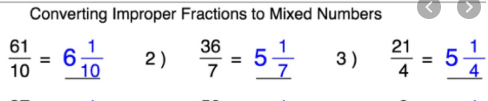 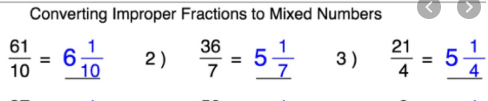 Gaeilge:  Revision of Grammar Activities: Na Briathra Neamhrialta Abair Liom: Pg 30, 38, 44 (Questions 1 to 8 only)SESE: HistoryThe 1916 Rising: Read through the Presentation on the 1916 Rising. Complete the Cloze Procedure. Stick this into your history copies. ArtObservational drawing: Do you know that most Artists improve their skills using the technique of observational drawing. Get comfortable outside in your favourite spot and draw what you see. (Lesson available to download on class page) If you are finding English, Gaeilge or Maths difficult, have a look at the S.E.T section of the website and you will find some easier activities.Maths answers will be uploaded on Friday.If you have any questions about your work you can email me at mssavagestabannon@gmail.com If you would like to contact Mrs.Stanley, please do so on the following emailmrsstanleystabannon@gmail.com This week I would like to see your English activities and your observational drawing. Also, if you have completed the Gaeilge poster from last week’s work you can send this on too! Take care and have a good week  Ms. Savage.  